ДЕТСКИЙ   ТЕЛЕФОН  ДОВЕРИЯ           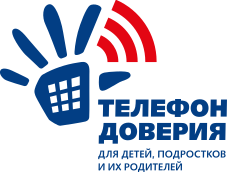             20-24 мая в МБОУ Усть-Питская ООШ №19 прошли мероприятия, посвященные работе службы «Детского телефона доверия». С целью информирования учащихся о работе детского телефона доверия для учеников 1-9 классов был организован просмотр видеороликов «Пункт приема детских страхов» и «Телефон доверия». Для учащихся начальных классов проведены классные часы «Детский телефон доверия – твой друг». Учащиеся в игровой форме познакомились с разнообразными ситуациями, при  которых можно воспользоваться детским телефоном доверия. Для учеников 5-9 классов было проведено анкетирование «Для чего нужен детский телефон доверия». Результаты данного анкетирования показали, что никто из учащихся ни разу не обращался к помощи детского телефона доверия, но ученики отмечают, что в случаи необходимости обратятся в службу детского телефона доверия. Для родителей были разработаны памятки о службе детского телефона доверия и проведена работа по информированию родителей. Для родителей и учащихся школы с помощью распространения памяток была доведена информация об официальном сайте Детского телефона доверия и телефон ответственного за проведение консультаций в телефонном режиме в МБОУ Усть-Питская ООШ №19.Ответственный за проведение консультаций в телефонном режиме в МБОУ Усть-Питская ООШ №19:Пономарева Галина Владимировна, социальный педагог МБОУ Усть-Питская ООШ №19Телефон:   89029457598Адрес электронной почты: galavlad@bk.ru            ПАМЯТКА  ДЛЯ    РОДИТЕЛЕЙ                                                         «ДЕТСКИЙ   ТЕЛЕФОН  ДОВЕРИЯ»Единый Общероссийский телефон доверия для детей, подростков и их родителей 8-800-2000-122 заработал 1 сентября 2010 года.Детский телефон доверия  создан  чтобы ребенок в трудных для него ситуациях мог обратиться за помощью, обсудить свои проблемы, посоветоваться.Детский телефон доверия нужен для того, чтобы:·         оказывать помощь в разрешении следующих трудностей: конфликты в семье и школе,  учебные и личные проблемы, и т.д.;·         поддерживать детей и родителей в разрешении внутрисемейных проблем;·         информировать людей о способах и средствах преодоления жизненных трудностей;·         помогать снижать внутреннее напряжение людей, развивать их способность понимать свое состояние и управлять им;Детский телефон доверия - дает возможность получить своевременную помощь в трудной ситуации.Принципы работы Детского телефона доверия:·         ни   абонент, ни консультант не обязаны называть себя, сообщать свои личные данные; у консультанта часто бывает псевдоним, абонент может назваться любым именем или вообще не сообщать его, телефонный номер абонента не фиксируется; содержание беседы не записывается, и не передается другим людям;·         уважение к каждому позвонившему как к личности;·         консультантом является человек, который может помочь детям и взрослым решить их проблемы.По каким вопросам можно обратиться к специалисту Детского телефона доверия?·         Когда больше не хочется никого видеть и ни с кем общаться.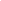 ·         Попал в безвыходную ситуацию.·         Обидели в школе (на улице, дома).·         Когда не знаешь, как вести себя  в тех или иных ситуациях.·         Ссора с другом (подругой); как  быть дальше?·         Произошел конфликт с кем-то из старших, и в связи с этим тревога не покидает тебя.·         Родители не понимают, и ты не знаешь, как себя с ними вести и заслужить их уважение и понимание.·         В школе проблема с учителями.·         Очень нравится девочка или мальчик и ты не знаешь, как привлечь ее (его) внимание.·         Друг курит (употребляет алкоголь или наркотики); как помочь ему избавиться от этой зависимости? К кому обратиться за помощью?·         Какую профессию выбрать и кем стать в будущем?Звонок бесплатный и анонимный  8-800-2000-122Официальный сайт Детского телефона доверия: https://telefon-doveria.ru/Ответственный за проведение консультаций в телефонном режиме в МБОУ Усть-Питская ООШ №19:Пономарева Галина Владимировна, социальный педагог МБОУ Усть-Питская ООШ №19Телефон:   89029457598Адрес электронной почты: galavlad@bk.ru